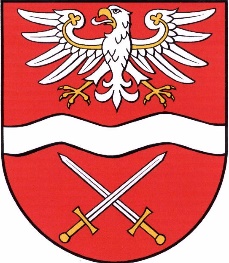 PRZEWODNICZĄCY RADY POWIATU  W  SOCHACZEWIEZawiadamia Mieszkańców Powiatu Sochaczewskiego,
 że w dniu  10 marca 2022 r. o godz. 1200   odbędzie się XXXISESJA  RADY  POWIATU W SOCHACZEWIEw sali konferencyjnej Starostwa Powiatowego w Sochaczewie ul. Piłsudskiego 65 z proponowanym porządkiem obrad:Otwarcie obrad.Przyjęcie porządku obrad.Przyjęcie protokołu z obrad XXX sesji.Rozpatrzenie projektów uchwał w sprawie:zmiany Uchwały w sprawie Wieloletniej Prognozy Finansowej Powiatu Sochaczewskiego;zmiany Uchwały Budżetowej Powiatu Sochaczewskiego na rok 2022;określenia zadań, na które przeznacza się środki Państwowego Funduszu Rehabilitacji Osób Niepełnosprawnych w 2022 roku;przyjęcia stanowiska w sprawie zbrojnej napaści Rosji na Ukrainę i wyrażenia solidarności z Narodem Ukraińskim.Informacje z prac Zarządu Powiatu między sesjami.Informacje Przewodniczącego Rady o działaniach podjętych od ostatniej Sesji.Wnioski i oświadczenia radnych.Sprawy różne.Zakończenie obrad.Przewodniczący Rady Powiatu                                        					           w  Sochaczewie       Andrzej Kierzkowski 